VISITANDO: Santa Catarina Minas, Santo Tomas Jalieza, Monte Albán, San Antonio Arrazola, Cuilapam de Guerrero, San Bartolo Coyotepec o Mitla, Hierve el agua, árbol del Tule, Teotitlán del Valle, Pueblo Mágico de Capulálpam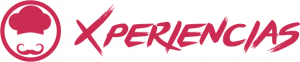 Duración: 5 díasSalidas en privado: Diario (Mínimo 2 pax)DÍA 01.		LLEGADA A OAXACA Recepción en el aeropuerto o central de autobuses de Oaxaca y traslado al hotel elegido. Check in en el hotel. El ingreso a las habitaciones es a partir de las 15:00 hrs en adelante. Tarde libre. Alojamiento.**Opcionalmente sugerimos comenzar su visita con la visita de ciudad con probaditas de Oaxaca, donde nos adentraremos a la cultura Oaxaqueña. Actividad incluida en Travel Shop PackDÍA 02.		OAXACA – PUEBLOS Y MEZCALES: SANTA CATARINA MINAS, SANTO TOMAS JALIEZACita en el lobby del hotel a las 09:00 hrs., para comenzar el paseo con la visita a una típica casa de los Valles Centrales de Oaxaca, donde nos espera un delicioso y auténtico chocolate oaxaqueño con pan tradicional, y la compañía de una familia de artesanos, quienes orgullosos nos cuenta sobre sus tradiciones y artesanías que han sido heredadas de generación en generación. Continuamos nuestro paseo en la casa de una familia de mezcaleros, ésta es una excelente oportunidad para adentrarse en la auténtica cultura del mezcal, conoce el proceso ancestral para obtener esta bebida espirituosa, desde la recolección y selección de las semillas, la siembra y trasplante hasta llegar a la destilación, donde degustamos la bebida que por muchos años ha sido representativa de Oaxaca. Comida en recorrido (no incluye bebidas) más tarde, regreso al hotel. Alojamiento.DÍA 03.		OAXACA – VISITA A ELEGIR: A) MONTE ALBÁN IMPERIO ZAPOTECAS o B) MITLA VESTIGIOS ANCESTRALESOPCIÓN A) MONTE ALBÁN IMPERIO ZAPOTECAS A la hora señalada, 10:00 a.m pasaremos por usted a su hotel y comenzaremos nuestro traslado, en este paseo nos cargamos de energía en la que fuera la ciudad más grande de los zapotecos, Monte Albán, situado estratégicamente en una montaña en el centro de los Valles Centrales, nos impresionará con su gran plaza, el juego de pelota, los danzantes, la tumba siete y mucho más.  Serpenteando vamos colina abajo hasta encontrar el poblado de San Antonio Arrazola comunidad que nos cautivara con el color y magia que plasma cada artesano en sus piezas. Nuestra siguiente parada será Cuilapam de Guerrero, donde está erigido uno de los íconos de Oaxaca del siglo XVI, el Exconvento Dominico de Santiago Apóstol, el cual nunca pudo ser terminado. Fue en este monumento histórico donde estuvo preso y finalmente fue fusilado el general Vicente Guerrero. Finalmente visitamos San Bartolo Coyotepec, en esta población se elabora la “famosa cerámica de barro negro”.  Las piezas son moldeadas y decoradas usando antiguas técnicas de bruñido y calado, posteriormente son cocidas en horno bajo tierra. Comida en recorrido (no incluye bebidas). Más tarde, regreso al hotel. Alojamiento.OB) MITLA VESTIGIOS ANCESTRALESA las 10:00 hrs. tomaremos camino hacia el Árbol del Tule, legendario ahuehuete con más de 2000 años de historia. Y en seguida nos esperan las cascadas petrificadas, sólo hay dos en el mundo, que son: Hierve el Agua, Oaxaca y Pamukkale, Turquía. Es una red de manantiales de aguas no termales, aunque fuertemente efervescentes, que aparentan estar a punto de ebullición, y que por su alto contenido de sales minerales han ido formando cascadas petrificadas a lo largo de sus escurrimientos. Continuamos a la zona arqueológica de Mitla, “La ciudad de los muertos”, edificada por los mixtecos, donde admiraremos el sincretismo de sus edificaciones en paredes adornadas con grecas de piedra. Posteriormente degustamos un rico mezcal, mientras conocemos su proceso artesanal de elaboración. Para finalizar visitamos Teotitlán del Valle, población reconocida por la elaboración de tapetes de lana. Incluye comida en el recorrido (no incluye bebidas). Regreso a Oaxaca aproximadamente a las 19:00 hrs. Alojamiento.DÍA 04.		OAXACA – CAPULÁLPAM PUEBLO MAGICOA la hora acordada, 09:00 a.m. cita en el lobby de su hotel pasaremos por ustedes a su hotel y comenzaremos nuestro recorrido, será un día en contacto con la naturaleza y belleza de la Sierra Juárez, empezando con un recorrido por la comunidad que vio nacer al Benemérito de las Américas. Continuamos nuestro recorrido a Capulálpam de Méndez, denominado Pueblo Mágico, situado en terreno montañoso donde tendremos tiempo de descubrir la comunidad, visitar su iglesia dedicada a San Mateo, escuchar acerca de su historia como pueblo minero y como la acción comunitaria erradicó la industria para proteger el medio ambiente. Hacemos una caminata para disfrutar de los miradores y la naturaleza. Después visitamos un huerto familiar donde tenemos la oportunidad de cosechar fruta (solo en temporada). Comida en recorrido (no incluye bebidas). Más tarde, regreso a su hotel. AlojamientoDÍA 05.		OAXACA A la hora indicada traslado al aeropuerto o a la central de autobuses. Fin de los servicios.INCLUYE: Traslado aeropuerto – hotel – aeropuerto  con capacidad controlada y vehículos previamente sanitizados.4 noches de hospedaje en Oaxaca Desayunos dependiendo de la elección del hotel  Transportación terrestre para los paseos en servicio privado con capacidad controlada y vehículos previamente sanitizados y con todas las medidas de higiene.Admisiones a los sitios de visitaVisita de Pueblos y Mezcales con comida típica en destino (no incluye bebidas)Visita a elegir: Monte Albán imperio Zapoteca con comida buffet en destino (no incluye bebidas)oMitla vestigios Visita a Capulálpam Pueblo mágico con comida típica en destino (no incluye bebida)NO INCLUYE:Extras en hotelesBoletos aéreos o de autobús Servicios, excursiones o comidas no especificadas Propinas a camaristas, botones, guías, choferes, gastos personalesIMPORTANTE:Se reserva el derecho de modificar el orden de los tours dentro de un paquete, además de cambiar el orden de las visitas, por cuestiones de operación internas o por fuerza mayorA su llegada se le indicarán los horarios de pick up previos a las actividades marcadas en itinerario, esto dependerá de la ubicación del hotel, ya que los tours y traslados son en servicio compartido. Se sugiere llevar a los recorridos: bloqueador solar, sombrero, lentes de sol, ropa fresca y calzado cómodo (tipo tenis preferentemente) y efectivo para compras en caso de que requieran algún suvenir en los lugares a visitar.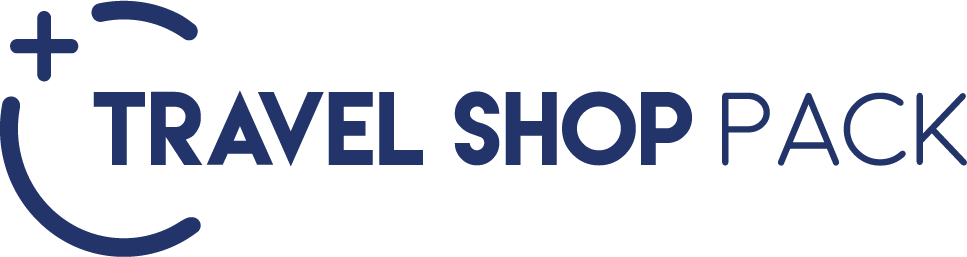 HOTELES PREVISTO O SIMILARESHOTELES PREVISTO O SIMILARESHOTELES PREVISTO O SIMILARESHOTELES PREVISTO O SIMILARESNOCHESCIUDADHOTELCATOAXACAOAXACA REAL / MISIÓN OAXACAT4OAXACACITY CENTRO OAXACAPOAXACAHOTEL GRAND FIESTA AMERICANASOAXACAPRECIO POR PERSONA EN MXN (MÍNIMO 2 PERSONAS) PRECIO POR PERSONA EN MXN (MÍNIMO 2 PERSONAS) PRECIO POR PERSONA EN MXN (MÍNIMO 2 PERSONAS) PRECIO POR PERSONA EN MXN (MÍNIMO 2 PERSONAS) PRECIO POR PERSONA EN MXN (MÍNIMO 2 PERSONAS) PRECIO POR PERSONA EN MXN (MÍNIMO 2 PERSONAS) SERVICIOS TERRESTRES EN COMPARTIDO – TEMPORADA BAJA SERVICIOS TERRESTRES EN COMPARTIDO – TEMPORADA BAJA SERVICIOS TERRESTRES EN COMPARTIDO – TEMPORADA BAJA SERVICIOS TERRESTRES EN COMPARTIDO – TEMPORADA BAJA SERVICIOS TERRESTRES EN COMPARTIDO – TEMPORADA BAJA SERVICIOS TERRESTRES EN COMPARTIDO – TEMPORADA BAJA DBLTPLCPLSGLMNRTURISTA1639014040140052860010845PRIMERA1871515220NA3342010845SUPERIOR2516519740NA4744010845PASAJERO VIAJANDO SOLO, CONSULTAR DISPONIBILIDAD Y TARIFA. PASAJERO VIAJANDO SOLO, CONSULTAR DISPONIBILIDAD Y TARIFA. PASAJERO VIAJANDO SOLO, CONSULTAR DISPONIBILIDAD Y TARIFA. PASAJERO VIAJANDO SOLO, CONSULTAR DISPONIBILIDAD Y TARIFA. PASAJERO VIAJANDO SOLO, CONSULTAR DISPONIBILIDAD Y TARIFA. PASAJERO VIAJANDO SOLO, CONSULTAR DISPONIBILIDAD Y TARIFA. TARIFAS SUJETAS A CAMBIOS Y A DISPONIBILIDAD LIMITADA SIN PREVIO AVISO TARIFAS SUJETAS A CAMBIOS Y A DISPONIBILIDAD LIMITADA SIN PREVIO AVISO TARIFAS SUJETAS A CAMBIOS Y A DISPONIBILIDAD LIMITADA SIN PREVIO AVISO TARIFAS SUJETAS A CAMBIOS Y A DISPONIBILIDAD LIMITADA SIN PREVIO AVISO TARIFAS SUJETAS A CAMBIOS Y A DISPONIBILIDAD LIMITADA SIN PREVIO AVISO TARIFAS SUJETAS A CAMBIOS Y A DISPONIBILIDAD LIMITADA SIN PREVIO AVISO MENOR DE 2 A 10 AÑOS COMPARTIENDO HABITACIÓN CON 2 ADULTOS APLICA SUPLEMENTO EN TEMPORADA ALTA, SEMANA SANTA, PASCUA, VERANO, NAVIDAD, FIN DE AÑO, PUENTES Y DÍAS FESTIVOSMENOR DE 2 A 10 AÑOS COMPARTIENDO HABITACIÓN CON 2 ADULTOS APLICA SUPLEMENTO EN TEMPORADA ALTA, SEMANA SANTA, PASCUA, VERANO, NAVIDAD, FIN DE AÑO, PUENTES Y DÍAS FESTIVOSMENOR DE 2 A 10 AÑOS COMPARTIENDO HABITACIÓN CON 2 ADULTOS APLICA SUPLEMENTO EN TEMPORADA ALTA, SEMANA SANTA, PASCUA, VERANO, NAVIDAD, FIN DE AÑO, PUENTES Y DÍAS FESTIVOSMENOR DE 2 A 10 AÑOS COMPARTIENDO HABITACIÓN CON 2 ADULTOS APLICA SUPLEMENTO EN TEMPORADA ALTA, SEMANA SANTA, PASCUA, VERANO, NAVIDAD, FIN DE AÑO, PUENTES Y DÍAS FESTIVOSMENOR DE 2 A 10 AÑOS COMPARTIENDO HABITACIÓN CON 2 ADULTOS APLICA SUPLEMENTO EN TEMPORADA ALTA, SEMANA SANTA, PASCUA, VERANO, NAVIDAD, FIN DE AÑO, PUENTES Y DÍAS FESTIVOSMENOR DE 2 A 10 AÑOS COMPARTIENDO HABITACIÓN CON 2 ADULTOS APLICA SUPLEMENTO EN TEMPORADA ALTA, SEMANA SANTA, PASCUA, VERANO, NAVIDAD, FIN DE AÑO, PUENTES Y DÍAS FESTIVOSVIGENCIA:  HASTA EL 15 DE DICIEMBRE 2023VIGENCIA:  HASTA EL 15 DE DICIEMBRE 2023TRAVEL SHOP PACK TRAVEL SHOP PACK PRECIO POR PERSONA EN MXN PRECIO POR PERSONA EN MXN Paseo por la ciudad con probaditas Oaxaca$3,230 MXN